Inhoud van de onthaalbrochure: een voorbeeldBedrijfsinformatie.	3Historiek / plaats op de markt / omzet	3Productinformatie	3Organisatiestructuur / sleutelfuncties.	3Missie, visie, strategie.	3Organisatiecultuur.	3Bedrijfsinfrastructuur.	4Parkeerplaatsen	4In- en uitgang.	4Personeelsvoorzieningen.	4Verschillende afdelingen, kantoren.	4Plattegrond	4Ondernemingsorganen.	5Ondernemingsraad	5Sociale dienst.	5Personeelsdienst	5Geneeskundige dienst.	5Vertrouwenspersoon.	5Comité voor veiligheid en gezondheid.	5Werknemersvertegenwoordigers.	5Vertegenwoordigers van de verschillende vakbonden	5Directie.	5Werkregeling	6Werktijden, variabele uurregeling.	6Pauzes.	6Ploegensysteem	6Vakantieregeling en verplichte verlofdagen.	6Overurenregeling	6Tijdsregistratie.	6Regeling bij ziekte, klein verlet en familiaal verlof.	6Bereikbaarheid	6Arbeidsreglement.	6Telefoonlijst	6Arbeidsovereenkomst.	7Soort contract.	7Proeftijd.	7Geldende CAO	7Kinderbijslag.	7Verloning / extralegale voordelen	8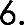 Uitbetaling loon	8Onkostenvergoeding.	8Woon- werkvergoeding.	8Vakantiegeld	8Premies / extra legale voordelen.	8Verzekeringen.	8Maaltijdcheques.	8Hygiëne.	9Hygiënevoorschriften en procedures	9Afdelingsinformatie	10Situering van de afdeling binnen het bedrijf.	10Eigen functieomschrijving.	10Procesverloop.	10Werkafspraken, prestatienormen.	10Werkmethode.	10Directe chef en collega's.	10Peter en meter.	10Veiligheid.	11Gevaren verbonden aan het werk.	11